     REPUBLIKA    HRVATSKA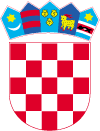   POŽEŠKO – SLAVONSKA ŽUPANIJA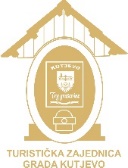            TURISTIČKA ZAJEDNICA           GRADA KUTJEVA           Trg Graševine 1,           34 340 KutjevoPRIOPĆENJE MEDIJIMAPoštovani,sukladno preporukama Stožera civilne zaštite RH i Hrvatskog zavoda za javno zdravstvo, vezano uz širenje virusa koji uzrokuje bolest COVID-19, ovim putem obavještavamo Vas kako Grad Kutjevo i Turistička zajednica grada Kutjeva, u dogovoru s Udrugom planinara i Udrugom kutjevačkih vinara, ove godine neće biti organizatori službene proslave Martinja na Trgu graševine. Lijep pozdrav,                                                                                               Anita Majstorović, mag.oec.Turistička zajednica grada Kutjeva